Proje TanıtımıOkulumuz Sosyal Bilgiler Öğretmenleri Çağlayan ÇETİN’in kurucusu olduğu,yurt içi ve yurt dışı olduğu '' Farklı Kültür, Aynı Masal! '' adlı proje onaylanarak uygulanmaya başlanmıştır.Proje Tanıtımı:Farklı coğrafyalarda yaşıyor olabiliriz ama aynı duyguları paylaşıyoruz. Hayallerimiz ve kahramanlarımız farklı isimler de olsa benzer hatta aynı. Biz büyürken ailelerimiz bize maceralarla dolu masallar anlattılar. Yaşanan şeyler hep benzer ama kahramanlar farklıydı. Hadi gelin birlikte aynı konuları içeren ancak farklı diyarlarda ve farklı kahramanların anlatıldığı masalları keşfedelim. Onlarla birlikte tekrar maceralara atılalım.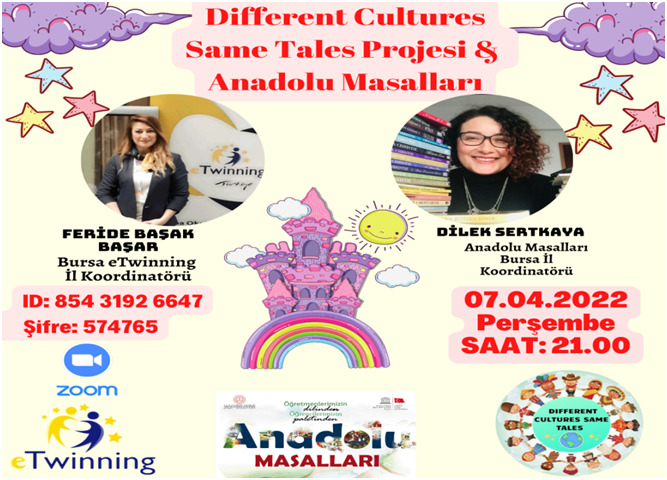 